Государственный стандарт СССР ГОСТ 25912.4-91
"Арматурные и монтажно-стыковые изделия железобетонных плит для аэродромных покрытий. Конструкция"
(утв. постановлением Госстроя СССР от 12 марта 1991 г. N 8)Structure fittings and mounting products of reinforced concrete slabs for aerodrome pavement. StructureВзамен ГОСТа 25912.3-83Дата введения 1 января 1992 г.Настоящий стандарт распространяется на арматурные и монтажно-стыковые изделия предварительно напряженных железобетонных плит ПАГ, предназначенных для устройства сборных аэродромных покрытий, - ПАГ-14 по ГОСТ 25912.1, ПАГ-18 по ГОСТ 25912.2 и ПАГ-20 по ГОСТ 25912.3 и устанавливает конструкцию указанных арматурных и монтажно-стыковых изделий.1. Форма и размеры арматурных изделий должны соответствовать приведенным на черт. 1, монтажно-стыковых изделий - на черт. 2.2. Спецификация и выборка арматурной стали на арматурные и монтажно-стыковые изделия приведены в табл. 1 и 2.3. Монтажно-стыковые изделия следует изготовлять из арматурной стали класса А-1 марок Ст3пс и Ст3сп. Для плит, предназначенных для применения в районах с расчетной температурой наиболее холодной пятидневки (СНиП 2.01.01) ниже минус 40 °С, а также для плит, погрузочно-разгрузочные работы с которыми или монтаж их возможны при температуре ниже минус 40 °С, применение стали марки Ст3пс не допускается. Марку арматурной стали оговаривают в заказе плит.Для монтажно-стыковых изделий М2а, М2б, М4а и М4б следует применять стальную полосу общего назначения нормальной точности прокатки по ГОСТ 103 из стали Ст3пс5-1, свариваемой. Полоса должна удовлетворять требованиям ГОСТ 535.4. Соединения стержней - по ГОСТ 14098.5. В сетках должны быть сварены все пересечения стержней.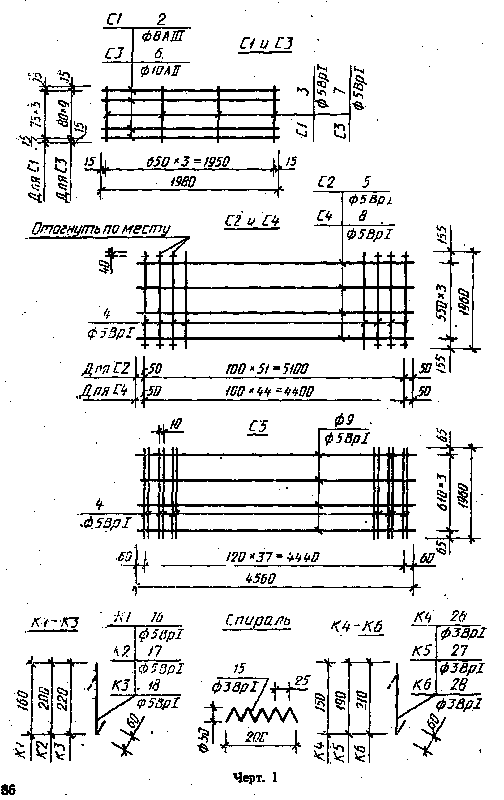 "Черт. 1"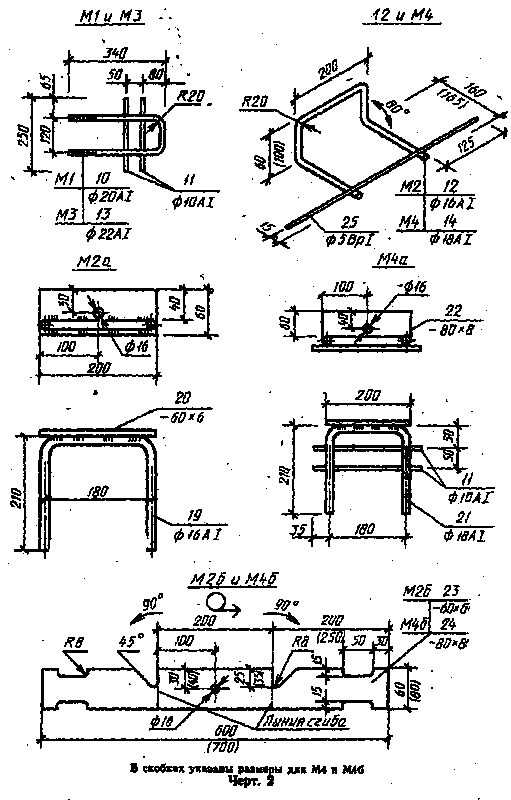 "Черт. 2"Таблица 1┌─────────┬─────────┬────────────┬──────────────┬──────────┬───────────┬───────────────────────────┐│   Марка │ Позиция │   Сечение  │   Длина, м   │   Число  │   Общая   │  Выборка стали на изделие ││ изделия │         │            │              │          │ длина, м  ├────────┬────────┬─────────┤│         │         │            │              │          │           │Сечение │Длина, м│Масса, кг│├─────────┼─────────┼────────────┼──────────────┼──────────┼───────────┼────────┼────────┼─────────┤│    С1   │    2    │D8AIII      │     1980     │     6    │   11,88   │D8AIII  │   11,88│   4,70  ││         ├─────────┼────────────┼──────────────┼──────────┼───────────┼────────┼────────┼─────────┤│         │    3    │D5ВрI       │      405     │     4    │    1,62   │D5ВрI   │    1,62│   0,23  ││         ├─────────┴────────────┴──────────────┴──────────┴───────────┼────────┴────────┼─────────┤│         │                                                            │       Итого:    │   4,93  │├─────────┼─────────┬────────────┬──────────────┬──────────┬───────────┼────────┬────────┼─────────┤│    С2   │    4    │D5ВрI       │     1960     │    52    │  101,92   │D5ВрI   │  122,72│  17,67  ││         ├─────────┤            ├──────────────┼──────────┼───────────┼────────┴────────┴─────────┤│         │    5    │            │     5200     │     4    │   20,80   │                           │├─────────┼─────────┼────────────┼──────────────┼──────────┼───────────┼────────┬────────┬─────────┤│    С3   │    6    │D10AII      │     1980     │    10    │   19,80   │D10AII  │   19,80│  12,22  ││         ├─────────┼────────────┼──────────────┼──────────┼───────────┼────────┼────────┼─────────┤│         │    7    │D5ВрI       │      750     │     4    │    3,00   │D5ВрI   │    3,00│   0,43  ││         ├─────────┴────────────┴──────────────┴──────────┴───────────┼────────┴────────┼─────────┤│         │                                                            │       Итого:    │  12,65  ││         ├─────────┬────────────┬──────────────┬──────────┬───────────┼────────┬────────┼─────────┤│    С4   │    8    │D5ВрI       │     4600     │     4    │   18,00   │D5ВрI   │  106,20│  15,29  ││         ├─────────┤            ├──────────────┼──────────┼───────────┼────────┴────────┴─────────┤│         │    4    │            │     1960     │    45    │   88,0    │                           │├─────────┼─────────┼────────────┼──────────────┼──────────┼───────────┼────────┬────────┬─────────┤│    С5   │    4    │D5ВрI       │     1960     │    76    │  148,96   │D5ВрI   │  167,20│  24,08  ││         ├─────────┤            ├──────────────┼──────────┼───────────┼────────┴────────┴─────────┤│         │    9    │            │     4560     │     4    │   18,24   │                           │├─────────┼─────────┼────────────┼──────────────┼──────────┼───────────┼────────┬────────┬─────────┤│Спираль  │   15    │D3ВрI       │     1250     │     1    │    1,25   │D3BpI   │    1,25│   0,065 │├─────────┼─────────┼────────────┼──────────────┼──────────┼───────────┼────────┼────────┼─────────┤│    К1   │   16    │D5ВрI       │      220     │     1    │    0,22   │D5ВрI   │    0,22│   0,032 │├─────────┼─────────┤            ├──────────────┤          ├───────────┼────────┼────────┼─────────┤│    К2   │   17    │            │      260     │          │    0,26   │D5ВрI   │    0,26│   0,037 │├─────────┼─────────┤            ├──────────────┤          ├───────────┼────────┼────────┼─────────┤│    К3   │   18    │            │      280     │          │    0,28   │D5ВрI   │    0,28│   0,040 │├─────────┼─────────┼────────────┼──────────────┤          ├───────────┼────────┼────────┼─────────┤│    К4   │   26    │D3ВрI       │      210     │          │    0,21   │D3ВрI   │    0,21│   0,011 │├─────────┼─────────┤            ├──────────────┤          ├───────────┼────────┼────────┼─────────┤│    К5   │   27    │            │      250     │          │    0,25   │D3ВрI   │    0,25│   0,013 │├─────────┼─────────┤            ├──────────────┤          ├───────────┼────────┼────────┼─────────┤│    К6   │   28    │            │      270     │          │    0,27   │D3ВрI   │    0,27│   0,014 │└─────────┴─────────┴────────────┴──────────────┴──────────┴───────────┴────────┴────────┴─────────┘Примечания:1. В арматурной сетке С3 допускается замена стержней поз. 6 10D10AII на 15D8AII или 15D8AIII с шагом стержней в сетке 50 мм.2. При применении в сетках арматурной стали класса Ат-IIIC ее диаметр, длину и расход стали следует принимать одинаковыми с арматурной сталью класса A-III.Таблица 2┌─────────┬─────────┬────────────┬──────────────┬──────────┬───────────┬───────────────────────────┐│   Марка │ Позиция │   Сечение  │   Длина, м   │   Число  │   Общая   │  Выборка стали на изделие ││ изделия │         │            │              │          │ длина, м  ├────────┬────────┬─────────┤│         │         │            │              │          │           │Сечение │Длина, м│Масса, кг│├─────────┼─────────┼────────────┼──────────────┼──────────┼───────────┼────────┼────────┼─────────┤│    M1   │    10   │    D20AI   │     800      │     1    │    0,80   │   D20AI│ 0,80   │    1,98 ││         ├─────────┼────────────┼──────────────┼──────────┼───────────┼────────┼────────┼─────────┤│         │    11   │    D10AI   │     250      │     2    │    0,50   │   D10AI│ 0,50   │    0,31 ││         ├─────────┴────────────┴──────────────┴──────────┴───────────┼────────┴────────┴─────────┤│         │                                                            │ Итого:               1,91 │├─────────┼─────────┬────────────┬──────────────┬──────────┬───────────┼────────┬────────┬─────────┤│    М2   │    12   │    D16AI   │     640      │     1    │    0,64   │   D16АI│ 0,64   │    1,01 ││         ├─────────┼────────────┼──────────────┼──────────┼───────────┼────────┼────────┼─────────┤│         │    25   │    D5ВрI   │     450      │     1    │    0,45   │   D5BpI│ 0,45   │    0,065││         ├─────────┴────────────┴──────────────┴──────────┴───────────┼────────┴────────┼─────────┤│         │                                                            │        Итого:   │    1,08 │├─────────┼─────────┬────────────┬──────────────┬──────────┬───────────┼────────┬────────┼─────────┤│    М3   │    13   │    D22AI   │     800      │     1    │    0,80   │   D22АI│ 0,80   │    2,38 ││         ├─────────┼────────────┼──────────────┼──────────┼───────────┼────────┼────────┼─────────┤│         │    11   │    D10AI   │     250      │     2    │    0,50   │   D10AI│ 0,50   │    0,31 ││         ├─────────┴────────────┴──────────────┴──────────┴───────────┼────────┴────────┴─────────┤│         │                                                            │     Итого:           2,69 │├─────────┼─────────┬────────────┬──────────────┬──────────┬───────────┼────────┬────────┬─────────┤│    М4   │    14   │    D18AI   │     730      │     1    │    0,73   │   D18AI│ 0,73   │    1,46 ││         ├─────────┼────────────┼──────────────┼──────────┼───────────┼────────┼────────┼─────────┤│         │    25   │    D5ВрI   │     450      │     1    │    0,45   │   D5ВрI│ 0,45   │    0,07 ││         ├─────────┴────────────┴──────────────┴──────────┴───────────┼────────┴────────┴─────────┤│         │                                                            │       Итого:         1,53 │├─────────┼─────────┬────────────┬──────────────┬──────────┬───────────┼────────┬────────┬─────────┤│    М2а  │    19   │    D16АI   │     600      │     1    │    0,60   │   D16AI│ 0,60   │    0,95 ││         ├─────────┼────────────┼──────────────┤          ├───────────┼────────┼────────┼─────────┤│         │    20   │   -60 x 6  │     200      │          │    0,20   │ -60 x 6│ 0,20   │    0,57 ││         ├─────────┴────────────┴──────────────┴──────────┴───────────┼────────┴────────┴─────────┤│         │                                                            │      Итого:          1,52 │├─────────┼─────────┬────────────┬──────────────┬──────────┬───────────┼────────┬────────┬─────────┤│    М4а  │    11   │    D10AI   │     250      │     2    │    0,50   │   D10AI│ 0,50   │    0,31 ││         ├─────────┼────────────┼──────────────┼──────────┼───────────┼────────┼────────┼─────────┤│         │    21   │    D18AI   │     600      │     1    │    0,60   │   D18AI│ 0,60   │    1,20 ││         ├─────────┼────────────┼──────────────┤          ├───────────┼────────┼────────┼─────────┤│         │    22   │   -80 х 8  │     200      │          │    0,20   │ -80 x 8│ 0,20   │    1,00 ││         ├─────────┴────────────┴──────────────┴──────────┴───────────┼────────┴────────┴─────────┤│         │                                                            │        Итого:        2,51 ││         ├─────────┬────────────┬──────────────┬──────────┬───────────┼────────┬────────┬─────────┤│    М2б  │    23   │   -60 x 6  │     600      │     1    │    0,60   │ -60 x 6│ 0,60   │    1,70 ││         ├─────────┼────────────┼──────────────┼──────────┼───────────┼────────┼────────┼─────────┤│    М4б  │    24   │   -80 x 8  │     700      │     1    │    0,70   │ -80 x 8│ 0,70   │    3,52 │└─────────┴─────────┴────────────┴──────────────┴──────────┴───────────┴────────┴────────┴─────────┘Примечание. Допускается изготовление стыковых изделий М2 на М4 без поз. 25, если применяемый способ крепления этих изделий в форме обеспечивает их проектное положение в плите.6. Технические требования, правила приемки и методы контроля арматурных и монтажно-стыковых изделий - по ГОСТ 25912.0.7. Применение арматурных и монтажно-стыковых изделий в плитах ПАГ - по ГОСТ 25912.1-ГОСТ 25912.3.